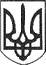 РЕШЕТИЛІВСЬКА МІСЬКА РАДАПОЛТАВСЬКОЇ ОБЛАСТІВИКОНАВЧИЙ КОМІТЕТРІШЕННЯ29 січня 2021 року                                                                                      № 12                                              	Керуючись ст. 32 Закону України „Про місцеве самоврядування в Україні”, наказом Міністерства культури і туризму України від 18.10.2005 № 745 „Про впорядкування умов оплати праці працівників культури на основі Єдиної тарифної сітки” (із змінами) та у зв'язку з проведенням клубними закладами Решетилівської міської ради значного обсягу масової, культурно-дозвіллєвої та інформаційної роботи, виконавчий комітет Решетилівської міської ради ВИРІШИВ:	1..Затвердити показники для віднесення до груп за оплатою праці керівних працівників клубних закладів (додається).	2..Віднести клубні заклади Решетилівської міської ради до груп за оплатою праці керівних працівників клубних закладів (додається). 3..Відділу бухгалтерського обліку, звітності та адміністративно-господарського забезпечення (Момот С..Г.) привести штатний розпис клубних закладів Решетилівської міської ради у відповідність до наказу Міністерства культури і туризму України від 18.10.2005 № 745 „Про впорядкування умов оплати праці працівників культури на основі Єдиної тарифної сітки” (із змінами) та даного рішення.           	4..Контроль за виконанням даного рішення покласти на першого заступника міського голови Сивинську І.В.       Заступник міського голови з питань діяльності виконавчих органів ради                                      Ю.М. НевмержицькийДодаток 1до рішення виконавчого комітетуРешетилівської міської ради29.01.2021 № 12ПОКАЗНИКИдля віднесення до груп за оплатою праці керівних працівників клубних закладів Начальник відділу культури,молоді, спорту та туризму                                                                       М.С. ТітікДодаток 2до рішення виконавчого комітетуРешетилівської міської ради29.01.2021 № 12Віднесення клубних закладів Решетилівської міської ради до груп за оплатою праці керівних працівників клубних закладів* Посадові оклади керівників клубних закладів з обсягом роботи нижче показників IV групи установлюються на 10 відсотків нижче від посадових окладів, передбачених для аналогічних працівників закладів IV групи.Начальник відділу культури, молоді, спорту та туризму                                                                      М.С. ТітікПоказникиГрупи за оплатою праціГрупи за оплатою праціГрупи за оплатою праціГрупи за оплатою праціПоказникиІІІІІІІVКількість діючих протягом року клубних угрупувань9 і більше7-85-62-4Кількість обʼєктів дозвілля8 і більше5-73-41-2№ з/пНазва клубного закладуГрупа за оплатою праці керівних працівників1Центр культури і дозвілля „Оберіг” Решетилівської міської радиІІ група2Решетилівський міський будинок культуриІІ група3Колотіївський сільський будинок культуриІV група4Потічанський сільський будинок культуриІV група5Миколаївський сільський клубІV група6Пасічниківський сільський клубІV група7Білоконівський сільський клубІV група8Хрещатівський сільський клубІV група9Калениківський сільський будинок культуриІV група10Остап`ївський сільський будинок культуриІV група11Першолиманський сільський будинок культуриІV група12Лобачівський сільський будинок культуриІV група13М'якеньківський сільський будинок культуриІV група14Михнівський сільський клубІV група15Малобакайський сільський будинок культуриІV група16Новомихайлівський сільський будинок культуриІV група17Потеряйківський сільський клубІV група18Пащенківський сільський будинок культуриІV група19Піщанський сільський будинок культуриІV група20Федіївський сільський будинок культуриІV група21Шевченківський сільський будинок культуриІV група22Шамраївський сільський будинок культуриІV група23Шилівський сільський будинок культуриІV група24Паненківський сільський клубІV група25Онищенківський сільський клубІV група26Покровський сільський будинок культуриІV група27Кривківський сільський клубІV група28Шкурупіївський сільський клуб №2ІV група29Кукобівський сільський будинок культуриІV група30Сухорабівський сільський будинок культуриІV група31Братешківський сільський клубІV група32Демидівський будинок культуриІV група33Говтвянський сільський будинок культуриІV група34Решетилівський міський клуб № 1Поза групою *35Шкурупіївський сільський клубПоза групою *